Erklärung über die selbstständige Anfertigung 
der Besonderen LernleistungSchuljahr 20__/20__Hiermit erkläre ich, dass ich die vorliegende Besondere Lernleistung selbstständig angefertigt, keine anderen als die angegebenen Hilfsmittel benutzt und die Stellen der Besonderen Lernleistung, die im Wortlaut oder im wesentlichen Inhalt aus anderen Werken entnommen wurden, mit genauer Quellenangabe kenntlich gemacht habe. Verwendete Informationen aus dem Internet werden der betreuenden Lehrkraft auf Verlangen im Ausdruck zur Verfügung gestellt. Hiermit erkläre ich mein Einverständnis, dass die von mir verfasste Besondere Lernleistung der schulinternen Öffentlichkeit zugänglich gemacht werden kann. Georg-Forster-Gesamtschule Wörrstadt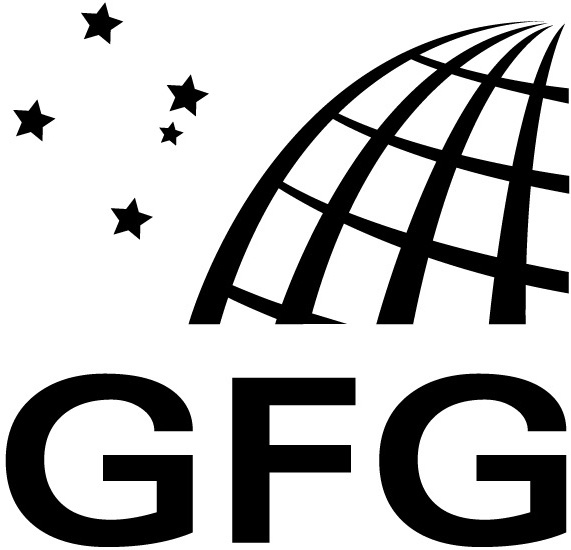 Humboldtstraße 155286 Wörrstadt_____________________________Ort, Datum der Abgabe_____________________________Vor- und Nachname in Druckschrift________________________________Unterschrift des Verfassers/der Verfasserin_____________________________Ort, Datum der Abgabe_____________________________Vor- und Nachname in Druckschrift________________________________Unterschrift des Verfassers/der Verfasserin